АДМИНИСТРАЦИЯ ВОЗДВИЖЕНСКОГО СЕЛЬСОВЕТА САРАКТАШСКОГО РАЙОНА ОРЕНБУРГСКОЙ ОБЛАСТИП О С Т А Н О В Л Е Н И Е_________________________________________________________________________________________________________03.08.2018 				с. Воздвиженка				      № 41-п	 В соответствии с пунктом 3 постановления Правительства Оренбургской области от 24.07.2018 года № 457-п «Об утверждении порядка опубликования информации об объектах недвижимого имущества, находящихся в государственной собственности Оренбургской области», дорожной картой по исполнению поручения Президента Российской Федерации об обеспечении  опубликования и актуализации на официальном сайте муниципального образования Воздвиженский сельсовет Саракташского района Оренбургской области в информационно-телекоммуникационной сети «Интернет» информации об объектах, находящихся в собственности муниципального образования Воздвиженский сельсовет Саракташского района Оренбургской области, утверждённой распоряжением администрации Воздвиженского сельсовета от 30.07.2018 года № 05-р: Утвердить порядок опубликования информации об объектах недвижимого имущества, находящихся в  собственности муниципального образования Воздвиженский сельсовет Саракташского района Оренбургской области (далее – Порядок), согласно приложению.Информация об объектах недвижимого имущества, находящихся в муниципальной собственности Воздвиженского сельсовета, подлежит опубликованию в соответствии с настоящим Порядком до 05.09.2018 года.Контроль за исполнением настоящего постановления оставляю за собой.Настоящее постановление вступает в силу после его обнародования и подлежит размещению на официальном сайте муниципального образования Воздвиженский сельсовет.Глава  сельсовета:	                             			          А.И. СкузоватовРазослано: прокурору района, администрации районаПриложение  	к постановлению администрацииВоздвиженского сельсовета от 03.08.2018 № 41-пПОРЯДОК  опубликования информации об объектах недвижимого имущества, находящихся в  собственности муниципального образования Воздвиженский сельсовет Саракташского района                        Оренбургской областиНастоящий Порядок определяет процедуру опубликования в информационно - телекоммуникационной сети « Интернет» (далее - сеть Интернет) информации об объектах недвижимого имущества, находящихся в собственности муниципального образования Воздвиженский сельсовет Саракташского района Оренбургской области, в целях  обеспечения к ней доступа неопределённого круга лиц, заинтересованных в её получении.Официальным сайтом муниципального образования Воздвиженский сельсовет Саракташского района Оренбургской области в сети Интернет для опубликования информации об объектах недвижимого имущества, находящихся в  собственности муниципального образования Воздвиженский сельсовет Саракташского района Оренбургской области, является официальный сайт: adm-vozdvizgenka@yandex.ruАдминистрация муниципального образования Воздвиженский сельсовет Саракташского района Оренбургской области является органом, уполномоченным на опубликование информации в сети Интернет об объектах  недвижимого имущества, находящихся в собственности муниципального образования Воздвиженский сельсовет.Опубликованию подлежит информация об объектах недвижимого имущества, в отношении которых осуществлена государственная регистрация прав в Едином государственном реестре недвижимости. Информация об объектах недвижимого имущества, находящихся в собственности муниципального образования Воздвиженский сельсовет Саракташского района Оренбургской области, опубликовывается в виде  перечня  объектов с указанием следующих  сведений о них: а) земельные участки: - наименование;- идентификационный номер объекта учёта в реестре муниципального    имущества Воздвиженского сельсовета;- кадастровый номер;- адрес (местоположение);- площадь;- категория земель;- вид вещного права;- вид ограничения  (обременения) объекта (аренда, безвозмездное пользование, сервитут);б) здания, помещения:- наименование;- идентификационный номер объекта учёта в реестре муниципального имущества Воздвиженского сельсовета;- кадастровый номер;- адрес (местоположение) ;- площадь;- вид вещного права (право хозяйственного ведения, право оперативного управления);- вид ограничения  (обременения) объекта (аренда, безвозмездное пользование);в) сооружения:- наименование;- идентификационный номер объекта учёта в реестре муниципального имущества Воздвиженского сельсовета Саракташского района ;- кадастровый номер;- адрес (местоположение);- основная характеристика (протяжённость, глубина, площадь, объём, высота) и её значение;- вид вещного права (право хозяйственного ведения, право оперативного управления);- вид ограничения  (обременения) объекта (аренда, безвозмездное пользование).5. Опубликованный перечень объектов недвижимого имущества, находящихся в собственности муниципального образования Воздвиженский сельсовет Саракташского района Оренбургской области, дополняется справочной информацией о возможности получения заинтересованными лицами актуальных сведений об объектах недвижимого имущества ( в том числе сведений, не подлежащих учёту в реестре муниципального имущества Воздвиженского сельсовета) из Единого государственного реестра недвижимости с помощью информационных сервисов на официальном сайте Федеральной службы государственной регистрации, кадастра и картографии в сети Интернет «Публичная кадастровая карта» и «Справочная информация по объектам недвижимости в режиме online». 6. Информация, доступ к которой ограничен в соответствии с законодательством Российской Федерации, опубликованию не подлежит.7. Опубликование информации об объектах недвижимого имущества, находящихся в собственности муниципального образования Воздвиженский сельсовет, осуществляется на основании сведений, учитываемых администрацией Воздвиженского сельсовета в реестре муниципального имущества Воздвиженского сельсовета Саракташского района Оренбургской области.8. Актуализация опубликованной информации об объектах недвижимого имущества, находящихся в муниципальной собственности Воздвиженского сельсовета Саракташского района Оренбургской области, осуществляется администрацией Воздвиженского сельсовета ежегодно, до             1 апреля.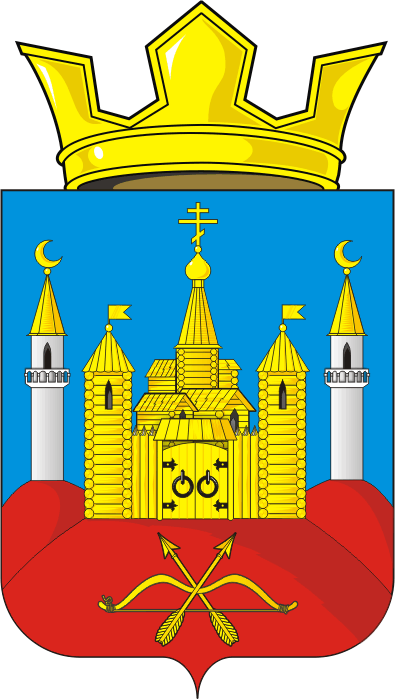 Об утверждении порядка опубликования информации об объектах  недвижимого имущества, находящихся в  собственности муниципального образования Воздвиженский сельсовет Саракташского района Оренбургской области